О ходатайстве Собрание депутатов Шумерлинского муниципального округаЧувашской Республики решило:Ходатайствовать о вручении почетного звания «Заслуженный лесовод Чувашской Республики»:– Губанову Владиславу Алексеевичу- начальнику участка  Саланчикского участкового лесничества БУ ЧР «Шумерлинское лесничество» Министерства природных ресурсов и  экологии Чувашской  Республики; Ходатайствовать о награждении Почётной грамотой Федерального агентства лесного хозяйства:– Азоркина Сергея Валентиновича- мастера леса Порецкого участкового  лесничества БУ ЧР «Шумерлинское лесничество» Министерства природных ресурсов и экологии Чувашской  Республики;Ходатайствовать о вручении благодарности Федерального агентства лесного хозяйства:– Катейкину Андрею Юрьевичу- водителю  автомобиля Шумерлинского участкового  лесничества БУ ЧР «Шумерлинское лесничество» Министерства природных ресурсов и  экологии Чувашской  Республики.Председатель Собрания депутатов Шумерлинского муниципального округа                                                Б.Г.  ЛеонтьевЧĂВАШ РЕСПУБЛИКИ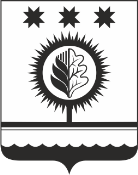 ЧУВАШСКАЯ РЕСПУБЛИКАÇĚМĚРЛЕ МУНИЦИПАЛЛĂОКРУГĔН ДЕПУТАТСЕН ПУХĂВĚЙЫШĂНУ08.04.2024   37/4 №Çемěрле хулиСОБРАНИЕ ДЕПУТАТОВШУМЕРЛИНСКОГО МУНИЦИПАЛЬНОГО ОКРУГАРЕШЕНИЕ08.04.2024  № 37/4город Шумерля